АДМИНИСТРАЦИЯ МУНИЦИПАЛЬНОГО ОБРАЗОВАНИЯНАЗИЕВСКОЕ ГОРОДСКОЕ ПОСЕЛЕНИЕ
КИРОВСКОГО МУНИЦИПАЛЬНОГО РАЙОНА
ЛЕНИНГРАДСКОЙ ОБЛАСТИП О С Т А Н О В Л Е Н И Еот 22 февраля 2018 года № 43О внесении изменений в постановление администрациимуниципального образования Назиевское городское поселение  Кировского муниципального  района Ленинградской области  от 11 ноября 2015 года № 277«О создании межведомственной комиссии для  оценки жилых помещенийи многоквартирных домов, расположенных на территории муниципального образования Назиевское городское поселение Кировскогомуниципального района Ленинградской области»В целях организации работы межведомственной комиссии в связи с кадровыми изменениями: 1. Внести изменения в постановление администрации муниципального образования Назиевское городское поселение Кировского муниципального района Ленинградской области от 11 ноября 2015 года № 277 «О создании межведомственной комиссии для оценки жилых помещений и многоквартирных домов, расположенных на территории муниципального образования Назиевское городское поселение Кировского муниципального района Ленинградской области» (далее - Постановление):1.1. В Приложении № 1 к Постановлению строку «Панкратьев О.И. – главный специалист администрации МО Назиевское городское поселение» заменить на «Панкратьев О.И. – директор Муниципального казенного учреждения «Управление хозяйственного обеспечения и транспорта» муниципального образования Назиевское городское поселение Кировского муниципального района Ленинградской области.2.  Настоящее постановление вступает в силу с момента  его официального опубликования.Глава администрации	                     		                           О. И. КибановРазослано: в дело, зам.главы администрации, членам комиссии.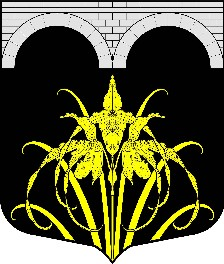 